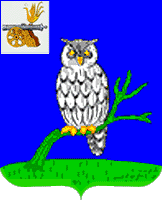 СЫЧЕВСКАЯ  РАЙОННАЯ  ДУМАР Е Ш Е Н И ЕОт26 апреля 2019 года                                                                                       №  209О прекращении полномочий депутата Сычевской районной Думы муниципального образования «Сычевский район» Смоленской областиВ соответствии с пунктом 2 части 10 статьи 40 Федерального закона от 06.10.2003 № 131-ФЗ «Об общих принципах организации местного самоуправления в Российской Федерации», на основании пункта 3 статьи 24 Устава муниципального образования «Сычевский район» Смоленской области (новая редакция),Сычевская районная Дума РЕШИЛА:   1. Досрочно прекратить полномочия депутата Сычевской районной Думы муниципального образования «Сычевский район» Смоленской области пятого созыва Матвеева Владимира Ивановича 28 февраля 2019 года в связи с отставкой по собственному желанию.    2.Обнародовать настоящее решение путем размещения его  на официальном сайте муниципального образования «Сычевский район» Смоленской области в информационно-телекоммуникационной сети «Интернет» http://sychevka.admin-smolensk.ru/Председатель Сычевской районной Думы                                    М.А.Лопухова